CCNPv7.1 SWITCHChapter 7 Lab 7-1, Synchronizing Campus Network Devices using Network Time Protocol (NTP) Topology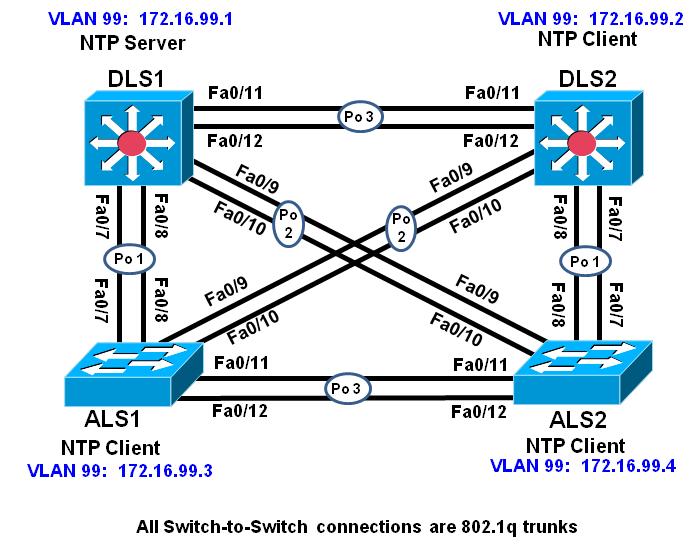 ObjectiveConfigure network to synchronize time using the Network Time Protocol.Secure NTP using MD5 authentication and access-listsVerify NTP OperationBackground NTP is designed to synchronize the time on network devices. NTP runs over UDP, using port 123 as both the source and destination, which in turn runs over IP. NTP is used to synchronize timekeeping among a set of distributed time servers and clients. A set of nodes on a network is identified and configured with NTP and the nodes form a synchronization subnet, sometimes referred to as an overlay network. While multiple masters (primary servers) may exist, there is no requirement for an election protocol. DLS1 is designated as the authoritative time source in the lab environment.  All other devices (DLS2, ALS1, and ALS2) should synchronize to DLS1.  NTP is subject is network attacks therefore, we will control the access to the DLS1 switch using NTP authentication and access-lists.  The current version is NTP version 4 and is backwards compatible with earlier versions. Note: This lab uses the Cisco WS-C2960-24TT-L switch with the Cisco IOS image c2960-lanbasek9-mz.150-2.SE6.bin and the Catalyst 3560V2-24PS switch with the Cisco IOS image c3560-ipservicesk9-mz.150-2.SE6.bin. Other switches and Cisco IOS Software versions can be used if they have comparable capabilities and features. Depending on the switch model and Cisco IOS Software version, the commands available and output produced might vary from what is shown in this lab. Required Resources 2 switches (Cisco 2960 with the Cisco IOS Release 15.0(2)SE6 C2960-LANBASEK9-M image or comparable)2 switches (Cisco 3560 with the Cisco IOS Release 15.0(2)SE6 C3560-ipservicesK9-M image or comparable)Ethernet and console cablesPrepare for the LabPrepare the switches for the lab	Use the reset.tcl script you created in Lab 1 “Preparing the Switch” to set your switches up for this lab. Then load the file BASE.CFG into the running-config with the command copy flash:BASE.CFG running-config. An example from DLS1:DLS1# tclsh reset.tclErasing the nvram filesystem will remove all configuration files! Continue? [confirm][OK]Erase of nvram: completeReloading the switch in 1 minute, type reload cancel to haltProceed with reload? [confirm]*Mar  7 18:41:40.403: %SYS-7-NV_BLOCK_INIT: Initialized the geometry of nvram*Mar  7 18:41:41.141: %SYS-5-RELOAD: Reload requested by console. Reload Reason: Reload command.<switch reloads - output omitted>Would you like to enter the initial configuration dialog? [yes/no]: nSwitch> en*Mar  1 00:01:30.915: %LINK-5-CHANGED: Interface Vlan1, changed state to administratively down   Switch# copy BASE.CFG running-configDestination filename [running-config]? 184 bytes copied in 0.310 secs (594 bytes/sec)DLS1#Configure basic switch parameters.Configure an IP address on the management VLAN according to the diagram. VLAN 1 is the default management VLAN, but following best practice, we will use a different VLAN. In this case, VLAN 99.Enter basic configuration commands on each switch according to the diagram.DLS1 example:DLS1# configure terminal Enter configuration commands, one per line.  End with CNTL/Z.DLS1(config)# vlan 99DLS1(config-vlan)# name ManagementDLS1(config-vlan)# exitDLS1(config)# interface vlan 99DLS1(config-if)# ip address 172.16.99.1 255.255.255.0DLS1(config-if)# no shutdown (Optional) On each switch, create an enable secret password and configure the VTY lines to allow remote access from other network devices.DLS1 example:DLS1(config)# enable secret classDLS1(config)# line vty 0 15DLS1(config-line)# password ciscoDLS1(config-line)# loginNote: The passwords configured here are required for NETLAB compatibility only and are NOT recommended for use in a live environment.Configure DLS2, ALS1, and ALS2 to use DLS1 as their default gateway.DLS2(config)# ip default-gateway 172.16.99.2Configure trunks and EtherChannels between switches.EtherChannel is used for the trunks because it allows you to utilize both Fast Ethernet interfaces that are available between each device, thereby doubling the bandwidth. Note: It is good practice to shut down the interfaces on both sides of the link before a port channel is created and then re-enable them after the port channel is configured. In the BASE configuration, all interfaces are shut down, so you must remember to issue the no shutdown command.Configure trunks and EtherChannels from DLS1 and DLS2 to the other three switches according to the diagram. The switchport trunk encapsulation {isl | dot1q} command is used because these switches also support ISL encapsulation. A sample configuration has been provided to assist you with the trunking and etherchannel configurations.  DLS1(config)# interface range fastEthernet 0/7 - 8DLS1(config-if-range)# switchport trunk encapsulation dot1qDLS1(config-if-range)# switchport mode trunkDLS1(config-if-range)# switchport nonegotiateDLS1(config-if-range)# channel-group 1 mode desirable DLS1(config-if-range)# no shutCreating a port-channel interface Port-channel 1Configure the trunks and EtherChannel from ALS1 and ALS2 to the other switches. Notice that no encapsulation type is needed because the 2960 supports only 802.1q trunks.  A sample configuration has been provided to assist you with the trunking and etherchannel configurations.  ALS1(config)# interface range fastEthernet 0/7 - 8ALS1(config-if-range)# switchport mode trunkALS1(config-if-range)# switchport nonegotiateALS1(config-if-range)# channel-group 1 mode desirable ALS1(config-if-range)# no shutVerify trunking between DLS1, ALS1, and ALS2 using the show interface trunk command on all switches.DLS1# show interface trunkPort        Mode             Encapsulation  Status        Native vlanPo1         on               802.1q         trunking      1Po2         on               802.1q         trunking      1Po3         on               802.1q         trunking      1Port        Vlans allowed on trunkPo1         1-4094Po2         1-4094Po3         1-4094Port        Vlans allowed and active in management domainPo1         1Po2         1Po3         1Port        Vlans in spanning tree forwarding state and not prunedPo1         1Po2         1Po3         1Issue the show etherchannel summary command on each switch to verify the EtherChannels. In the following sample output from ALS1, notice the three EtherChannels on the access and distribution layer switches. ALS1# show etherchannel summary Flags:  D - down        P - bundled in port-channel        I - stand-alone s - suspended        H - Hot-standby (LACP only)        R - Layer3      S - Layer2        U - in use      f - failed to allocate aggregator        M - not in use, minimum links not met        u - unsuitable for bundling        w - waiting to be aggregated        d - default portNumber of channel-groups in use: 3Number of aggregators:           3Group  Port-channel  Protocol    Ports------+-------------+-----------+-----------------------------------------------1      Po1(SU)         PAgP      Fa0/7(P)    Fa0/8(P)2      Po2(SU)         PAgP      Fa0/9(P)    Fa0/10(P)3      Po3(SU)         PAgP      Fa0/11(P)   Fa0/12(P)Which EtherChannel negotiation protocol is in use here?____________________________________________________________________________________Configure the system clock .The system clock can be set using a variety of methods.  The system clock can be manually set, the time can be derived from an NTP source or from a subset of NTP (SNTP). It is important that all of your devices have accurate timestamps for use in systems reporting and for tracking validity of X.509 certificates used in Public Key Infrastructure and for event correlation in attack identification.  DLS1# show clock*00:24:31.647 UTC Mon Mar 1 1993DLS1#The show clock command displays what time is currently set on the device. On DLS1, manually reconfigure the system clock using the clock set command from privileged exec mode of operation. Note that the time you set should be the Coordinated Universal Time value.DLS1# clock set ?  hh:mm:ss  Current TimeDLS1# clock set 14:45:00 ?  <1-31>  Day of the month  MONTH   Month of the yearDLS1# clock set 14:45:00 29 ?  MONTH  Month of the yearDLS1# clock set 14:45:00 29 July ?  <1993-2035>  YearDLS1# clock set 14:45:00 29 July 2015DLS1#*Jul 29 14:45:00.000: %SYS-6-CLOCKUPDATE: System clock has been updated from 00:03:21 UTC Mon Mar 1 1993 to 14:45:00 UTC Wed Jul 29 2015, configured from console by console.Verify that the system clock has been updated. DLS1# show clock14:45:33.755 UTC Wed Jul 29 2015The default timezone is UTC.  Change the default timezone to your current timezone and your standard time offset. For this example the system will be set for US Central Standard Time (CST) with a 6 hour negative offset.  The -6 is the difference in hours from UTC for US Central Standard Time.  Use clock timezone zone hours-offset command in global configuration.  DLS1# conf tEnter configuration commands, one per line.  End with CNTL/Z.DLS1(config)# clock timezone ?  WORD  name of time zoneDLS1(config)# clock timezone CST ?  <-23 - 23>  Hours offset from UTCDLS1(config)# clock timezone CST -6 ?  <0-59>  Minutes offset from UTC  <cr>DLS1(config)# clock timezone CST -6 DLS1(config)#Jul 29 14:46:26.620: %SYS-6-CLOCKUPDATE: System clock has been updated from 14:46:26 UTC Wed Jul 29 2015 to 08:46:26 CST Wed Jul 29 2015, configured from console by consoleThe command clock summer-time command can be used to automatically switch between standard time and daylight saving time.  If you do not use this command, the system will default to using daylight savings rules for the United States.DLS1(config)# clock summer-time ?  WORD  name of time zone in summerDLS1(config)# clock summer-time CDT ?        date       Configure absolute summer time  recurring  Configure recurring summer timeDLS1(config)# clock summer-time CDT recurring ?  <1-4>  Week number to start  first  First week of the month  last   Last week of the month  <cr>DLS1(config)# clock summer-time CDT recurring DLS1(config)#Jul 29 14:47:20.249: %SYS-6-CLOCKUPDATE: System clock has been updated from 08:47:20 CST Wed Jul 29 2015 to 09:47:20 CDT Wed Jul 29 2015, configured from console by console]Verify clock settings using the show clock command  with the keyword detail.DLS1# show clock detail09:48:11.679 CDT Wed Jul 29 2015Time source is user configurationSummer time starts 02:00:00 CST Sun Mar 8 2015Summer time ends 02:00:00 CDT Sun Nov 1 2015The clock setting should reflect the current local time, adjusted for daylight savings as appropriate.Setting the clocks manually is not considered an accurate method of tracking time and events in networks.  It is also not a scalable solution to manually configure time on all network devices.  The Network Time Protocol (NTP) allows the network device to poll an authoritative time source for synchronization. Configure NTP.NTP is used to make sure all network devices in the campus are synchronized. Time accuracy can be derived from three different external sources: Atomic clock, GPS receiver, and accurate time source.  NTP synchronizes using UDP port 123.  All of the devices must be configured with NTP.  Configure DLS1 as the authoritative time source in the campus network by using the ntp master command.   DLS1(config)# ntp master ? <1-15>  Stratum number <cr>This command should only be used if you do not have a reliable external reference clock.  We will use ntp master stratum_number command in global configuration mode. The stratum number should be configured with a high number in the event that there is more reliable NTP source available. A machine running NTP automatically chooses the machine with the lowest stratum number that is configured to communicate with using NTP as its time source. The lower the stratum number the more trustworthy the accuracy of the time source.  DLS1(config)# ntp master 10Configure DLS2, ALS1, and ALS2 to synchronize to DLS1 using the ntp server A.B.C.D ( IP address of peer ) command.  NTP synchronization should always refer to the most stable interface. Loopback interfaces are considered always up interfaces and therefore, the best choice for NTP synchronization. Also, the local time zone should be configured on each local device.  Also, configure these devices with the same time zone and summer time configuration as on DLS1.  DLS2(config)# ntp server ?  A.B.C.D     IP address of peer  WORD        Hostname of peer  X:X:X:X::X  IPv6 address of peer  ip          Use IP for DNS resolution  ipv6        Use IPv6 for DNS resolution  vrf         VPN Routing/Forwarding InformationDLS2(config)# ntp server 172.16.99.1 DLS2(config)# clock timezone CST -6*Jul 29 14:50:38.980: %SYS-6-CLOCKUPDATE: System clock has been updated from 14:50:38 UTC Wed Jul 29 2015 to 08:50:38 CST Wed Jul 29 2015, configured from console by console.DLS2(config)# clock summer-time CDT recurringDLS2(config)#Jul 29 14:50:54.247: %SYS-6-CLOCKUPDATE: System clock has been updated from 08:50:54 CST Wed Jul 29 2015 to 09:50:54 CDT Wed Jul 29 2015, configured from console by console.NOTE:  Ensure that these commands are repeated on ALS1 and ALS2. 	Verify NTP	.On DLS2, ALS1, and ALS2, use the show ntp status command to verify if these device clocks have synchronized to DLS1. DLS2# show ntp statusClock is synchronized, stratum 11, reference is 172.16.99.1   nominal freq is 119.2092 Hz, actual freq is 119.2092 Hz, precision is 2**17reference time is D96366D1.B4DD4BA4 (09:50:57.706 CDT Wed Jul 29 2015)clock offset is -0.2067 msec, root delay is 2.03 msecroot dispersion is 195.31 msec, peer dispersion is 1.55 msecloopfilter state is 'CTRL' (Normal Controlled Loop), drift is -0.000000002 s/ssystem poll interval is 64, last update was 165 sec agoOutputs for ALS1 and ALS2 should be similar to the output displayed above for  DLS2.The stratum will be +1  from the stratum value used on the master in the network.  In this lab scenario, we use ntp master 10.  This indicates a stratum of 10 + 1 = 11.  The stratum 11 is indicated in the show output. NOTE:  NTP may take up to 5 minutes to synchronize. Secure NTP Operation using Access-Lists and AuthenticationSecure NTP Operation using Access-Lists and Authentication	NTP operation can be secured using MD5 authentication.  Authentication is enabled with the ntp authenticate command. The authentication keys are defined with ntp authentication-key command.  The number specifies a unique NTP key.   Valid keys are identified using the ntp-trusted-key command. It is important to note that NTP does not authenticate clients.  NTP authenticates the source.  Devices can still respond to unauthenticated requests.  For this reason, access lists should be used in conjunction with NTP authentication to restrict NTP access.  Configure NTP authentication on DLS1 and DLS2.   DLS1(config)# ntp authenticate    DLS1(config)# ntp authentication-key 1 md5 P@55word      DLS1(config)# ntp trusted-key 1Use the show ntp status command to verify that clock is still synchronized (note that it could take 5 minutes to resynchronize. The system clock is not reset, just the NTP relationship).  If the clock shows unsynchronized, the client has not successfully authenticated.        	DLS2# show ntp status Clock is synchronized, stratum 11, reference is 172.16.99.1   nominal freq is 119.2092 Hz, actual freq is 119.2092 Hz, precision is 2**17reference time is D9636A49.B36724F9 (10:05:45.700 CDT Wed Jul 29 2015)clock offset is -0.3060 msec, root delay is 2.50 msecroot dispersion is 68.07 msec, peer dispersion is 0.10 msecloopfilter state is 'CTRL' (Normal Controlled Loop), drift is -0.000000003 s/ssystem poll interval is 128, last update was 12 sec ago.Repeat these commands on ALS1 and ALS2.  Verify that the device clocks are synchronized using the appropriate show command. Control NTP Access using Access-ListsTime Servers can provide synchronization services in all directions to other devices in your network. A rogue NTP server to come in and falsify time on your network.   Also, a rogue device could send a large number of bogus synchronization requests to your server preventing it from servicing legitimate devices.  Configure an access-list so that polling can only come from members of the 172.16.0.0/16 network.  NTP masters must allow “peer” access to source with IP address 127.127.x.1. This IP address is the internal server address created by the NTP master command.  The local router synchronizes using this IP.  View the output for the show ntp associations command.  If your device is configured as NTP master, then you must allow access to source IP of 127.127.x.1. This is because 127.127.x.1 is the internal server that is created by the ntp master command. The value of the third octet varies between platforms. DLS1# show ntp associations   address         ref clock       st   when   poll reach  delay  offset   disp*~127.127.1.1     .LOCL.           9     12     16   377  0.000   0.000  0.226 * sys.peer, # selected, + candidate, - outlyer, x falseticker, ~ configuredDLS1#Use the following commands to ensure that only devices on the 172.16.0.0 /16 network are able to poll or send requests to the NTP server.  The ntp access-group peer command allows the devices to synchronize itself to remote systems that pass the access-list. Time synchronization and control queries are allowed. DLS1# conf tEnter configuration commands, one per line.  End with CNTL/Z.DLS1(config)# access-list 1 permit 127.127.1.1DLS1(config)# access-list 2 permit 172.16.0.0 0.0.255.255DLS1(config)#DLS1(config)# ntp access-group ?  peer        Provide full access  query-only  Allow only control queries  serve       Provide server and query access  serve-only  Provide only server accessDLS1(config)# ntp access-group peer 1DLS1(config)# ntp access-group serve-only 2DLS1(config)# endDLS1#This command references the source address listed in access-list 2 to determine if NTP services will rendered to the requesting device. Verify NTP on all devices.Use the show ntp associations, show ntp status, show clock detail commands to verify synchronization and configurations across the campus network.  DLS1# show ntp statusClock is synchronized, stratum 10, reference is 127.127.1.1   nominal freq is 119.2092 Hz, actual freq is 119.2092 Hz, precision is 2**17reference time is D963700D.38FAF326 (10:30:21.222 CDT Wed Jul 29 2015)clock offset is 0.0000 msec, root delay is 0.00 msecroot dispersion is 0.48 msec, peer dispersion is 0.25 msecloopfilter state is 'CTRL' (Normal Controlled Loop), drift is 0.000000000 s/ssystem poll interval is 16, last update was 15 sec ago.DLS1# show ntp associations  address         ref clock       st   when   poll reach  delay  offset   disp*~127.127.1.1     .LOCL.           9      0     16   377  0.000   0.000  0.244 * sys.peer, # selected, + candidate, - outlyer, x falseticker, ~ configuredDLS1# DLS1# show clock detail10:31:16.453 CDT Wed Jul 29 2015Time source is NTPSummer time starts 02:00:00 CST Sun Mar 8 2015Summer time ends 02:00:00 CDT Sun Nov 1 2015DLS1# Compare the output on DLS2 to ALS1 and ALS2 devices.DLS2# show ntp statusClock is synchronized, stratum 11, reference is 172.16.99.1   nominal freq is 119.2092 Hz, actual freq is 119.2092 Hz, precision is 2**17reference time is D9636FBE.B4569C10 (10:29:02.704 CDT Wed Jul 29 2015)clock offset is 0.3609 msec, root delay is 1.99 msecroot dispersion is 7.82 msec, peer dispersion is 3.64 msecloopfilter state is 'CTRL' (Normal Controlled Loop), drift is -0.000000003 s/ssystem poll interval is 128, last update was 170 sec ago.DLS2#DLS2# show ntp associations  address         ref clock       st   when   poll reach  delay  offset   disp*~172.16.99.1     127.127.1.1     10    176    128   376  1.990   0.360  3.642 * sys.peer, # selected, + candidate, - outlyer, x falseticker, ~ configuredDLS2#DLS2# show clock detail10:32:02.545 CDT Wed Jul 29 2015Time source is NTPSummer time starts 02:00:00 CST Sun Mar 8 2015Summer time ends 02:00:00 CDT Sun Nov 1 2015ALS1# show ntp statusClock is synchronized, stratum 11, reference is 172.16.99.1   nominal freq is 119.2092 Hz, actual freq is 119.2093 Hz, precision is 2**17reference time is D9636FCD.C3C21CD9 (10:29:17.764 CDT Wed Jul 29 2015)clock offset is -2.6199 msec, root delay is 2.16 msecroot dispersion is 13.73 msec, peer dispersion is 67.34 msecloopfilter state is 'CTRL' (Normal Controlled Loop), drift is -0.000000145 s/ssystem poll interval is 64, last update was 225 sec ago.ALS1#ALS1# show ntp associations  address         ref clock       st   when   poll reach  delay  offset   disp*~172.16.99.1     127.127.1.1     10    229     64   370  2.165  -2.619 67.347 * sys.peer, # selected, + candidate, - outlyer, x falseticker, ~ configuredALS1#ALS1# show clock detail10:33:12.625 CDT Wed Jul 29 2015Time source is NTPSummer time starts 02:00:00 CST Sun Mar 8 2015Summer time ends 02:00:00 CDT Sun Nov 1 2015ALS1#ALS2# show ntp statusClock is synchronized, stratum 11, reference is 172.16.99.1   nominal freq is 119.2092 Hz, actual freq is 119.2093 Hz, precision is 2**17reference time is D9636E71.F02399BE (10:23:29.938 CDT Wed Jul 29 2015)clock offset is -5.3988 msec, root delay is 1.81 msecroot dispersion is 18.57 msec, peer dispersion is 195.04 msecloopfilter state is 'CTRL' (Normal Controlled Loop), drift is -0.000000103 s/ssystem poll interval is 64, last update was 624 sec ago.ALS2#ALS2# show ntp associations  address         ref clock       st   when   poll reach  delay  offset   disp*~172.16.99.1     127.127.1.1     10    306     64   360  1.811  -5.398 195.04 * sys.peer, # selected, + candidate, - outlyer, x falseticker, ~ configuredALS2# ALS2# show clock detail10:34:04.084 CDT Wed Jul 29 2015Time source is NTPSummer time starts 02:00:00 CST Sun Mar 8 2015Summer time ends 02:00:00 CDT Sun Nov 1 2015ALS2#End of Lab. Save your configurations. The equipment should be in the correct end state from this lab for Lab 7-2, SNMP. Note(2): For purely lab environment purposes, it is possible to configure the VTY lines so that they accept any Telnet connection immediately, without asking for a password, and place the user into the privileged EXEC mode directly. The configuration would be similar to the following example for DLS1:DLS1(config)# enable secret classDLS1(config)# line vty 0 15DLS1(config-line)# no loginDLS1(config-line)# privilege level 15